YETKİYİ DEVREDEN: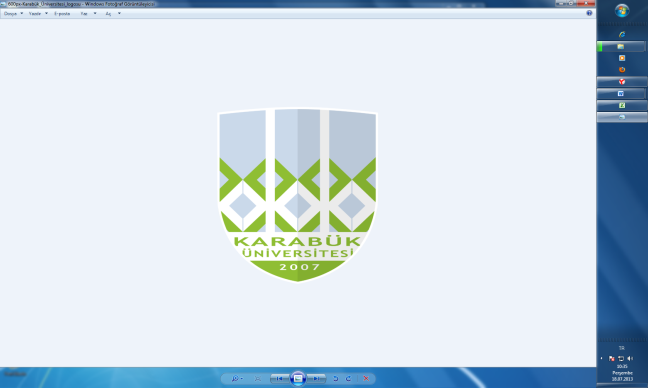 KARABÜK ÜNİVERSİTESİYETKİ DEVRİ FORMUSayı:KARABÜK ÜNİVERSİTESİYETKİ DEVRİ FORMUTarih:Adı-SoyadıİmzaUnvanıİmzaBirimiİmzaGöreviİmzaYETKİYİ DEVRALAN:YETKİYİ DEVRALAN:YETKİYİ DEVRALAN:YETKİYİ DEVRALAN:Adı-SoyadıİmzaUnvanıİmzaBirimiİmzaGöreviİmzaYETKİYİ DEVRİNİN:YETKİYİ DEVRİNİN:YETKİYİ DEVRİNİN:YETKİYİ DEVRİNİN:TÜRÜKONUSUKONUSUKONUSUİDARİMALİHUKUKİ DAYANAĞI2547 Sayılı Yükseköğretim Kanunu’nun 13. maddesi, 657 Sayılı Devlet Memurları Kanunu, 124 Sayılı Yükseköğretim Üst Kuruluşları İle Yükseköğretim Kurumlarının İdari Teşkilatı Hakkında Kanun Hükmünde Kararname ve Resmi Yazışmalarda Uygulanacak Esas ve Usuller Hakkında Yönetmelik hükümleri ile 26/12/2007 tarihli ve 26738 sayılı Resmi Gazete’ de yayımlanan “Kamu İç Kontrol Standartları Tebliği”2547 Sayılı Yükseköğretim Kanunu’nun 13. maddesi, 657 Sayılı Devlet Memurları Kanunu, 124 Sayılı Yükseköğretim Üst Kuruluşları İle Yükseköğretim Kurumlarının İdari Teşkilatı Hakkında Kanun Hükmünde Kararname ve Resmi Yazışmalarda Uygulanacak Esas ve Usuller Hakkında Yönetmelik hükümleri ile 26/12/2007 tarihli ve 26738 sayılı Resmi Gazete’ de yayımlanan “Kamu İç Kontrol Standartları Tebliği”2547 Sayılı Yükseköğretim Kanunu’nun 13. maddesi, 657 Sayılı Devlet Memurları Kanunu, 124 Sayılı Yükseköğretim Üst Kuruluşları İle Yükseköğretim Kurumlarının İdari Teşkilatı Hakkında Kanun Hükmünde Kararname ve Resmi Yazışmalarda Uygulanacak Esas ve Usuller Hakkında Yönetmelik hükümleri ile 26/12/2007 tarihli ve 26738 sayılı Resmi Gazete’ de yayımlanan “Kamu İç Kontrol Standartları Tebliği”SÜRESİ2016 Yılı için, ikinci bir emre kadar, iptal edilinceye kadar,…vb.2016 Yılı için, ikinci bir emre kadar, iptal edilinceye kadar,…vb.2016 Yılı için, ikinci bir emre kadar, iptal edilinceye kadar,…vb.Durumu olurlarınıza arz ederim.------------imzaUnvan Adı SoyadıBirim   ………Durumu olurlarınıza arz ederim.------------imzaUnvan Adı SoyadıBirim   ………Durumu olurlarınıza arz ederim.------------imzaUnvan Adı SoyadıBirim   ………Durumu olurlarınıza arz ederim.------------imzaUnvan Adı SoyadıBirim   ………O L U R……/…../20…Prof. Dr. Refik POLATRektörO L U R……/…../20…Prof. Dr. Refik POLATRektör